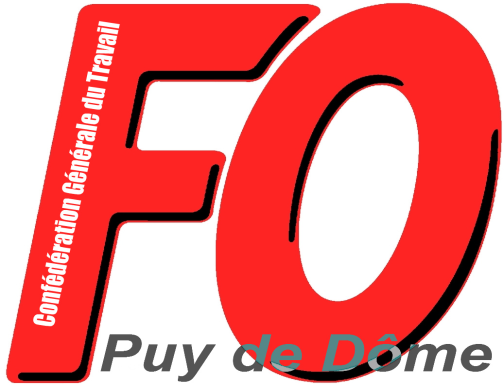 Communiqué de l’UD FO du Puy-de-DômeElections professionnelles dans la Fonction Publique : FO renforce sa représentativité !Les élections professionnelles viennent de se dérouler dans toute la Fonction Publique : Etat, Santé publique, Collectivités territoriales. Dans le Département du Puy de Dôme, 62 000 agents étaient concernés par ce scrutin.Malgré une baisse de la participation (généralement due à la mise en place du vote électronique, conséquence du protocole PPCR dénoncé par FO, mais signé par la FSU, l’UNSA et la CFDT), FO renforce sa représentativité dans la Fonction Publique.Au niveau local, FO représente près de 20 % des voix dans l’Education nationale et obtient autant de sièges (3) au Comité Technique Académique que la FSU (et 4 l’UNSA).A la Jeunesse et au Sport, FO fait presque 40 % sur le site de Clermont-Fd. A la Cohésion sociale, FO recueille 20 % des voix… Aux Finances publiques, FO obtient 23 % des voix… A l’INSEE, dans un contexte très défavorable du fait de la réorganisation territoriale, FO réalise 16 % des voix, Dans la Police nationale, au niveau du Puy de Dôme, FO représente 33 % des voix et à 2 voix près fait jeu égal avec Alliance (CFE-CGC), reléguant l’UNSA et la CFDT loin derrière.Dans la Santé, FO est largement majoritaire sur les principaux établissements du Puy de Dôme : 60 % à l’hôpital d’Issoire, 49 % à l’hôpital de Riom, 59 % à l’hôpital d’Ambert. Au CHU de Clermont-Fd, FO reste très largement majoritaire avec plus de 38 % des voix, loin devant la CGT (28 %), Solidaires (19%) … L’UNSA régresse et passe sous la barre des 10 % ainsi que la CFDT ! FO progresse également dans de nombreux EHPAD : Pionsat, Tauves….Dans les Collectivités territoriales, FO progresse à l’Agglo Pays d’Issoire (26,5 % des voix), à Riom commune (66,3 % des voix), à Riom-Limagne-Volcans (76,4 % des voix), au CC Combrailles-Sioule-Morge (25,5 % des voix), au CIAS Chavanon-Combrailles-Volcans (48,5 % des voix) … FO devient la 1ère organisation syndicale au Bois de l’Aumône avec 53 % des voix… Avec 100 % des voix, FO est la seule organisation présente à la CC du Pays de St Eloy. De même à la mairie de Châtelguyon. Pour FO, ces résultats confortent la nécessité de mobiliser sur les revendications en particulier dans la Fonction publique… Le gouvernement qui porte la responsabilité de l’extrême détérioration de la situation sociale doit répondre à ces revendications et en particulier celles portant sur l’augmentation des salaires (c’est-à-dire dans la Fonction Publique, l’augmentation de la valeur du point d’indice), arrêter son programme de suppressions de postes de fonctionnaires et abandonner tous ses projets remettant en cause le statut (CAP 22), les retraites et détruisant les services publics.Plus que jamais : Résister, Revendiquer, Reconquérir ! Clermont-Ferrand le 8 décembre 2018 – 11 heuresPour tout contact : 06 82 38 66 51 